Activity 1: Learning Theory PrinciplesAdults will learn best:Relevant: Practical learning and content that is related to ____________ or ___________. Individualized: self-directed activities where they have a say in the _____________ and _____________ of their learning. Problem-solving: Centered on _______________ ________________ (e.g., case-based learning) Experience: Adding to what has been _______________________ (experienced) in the past Word Bank:learnedproblemsworkprocesssolving contentpersonal life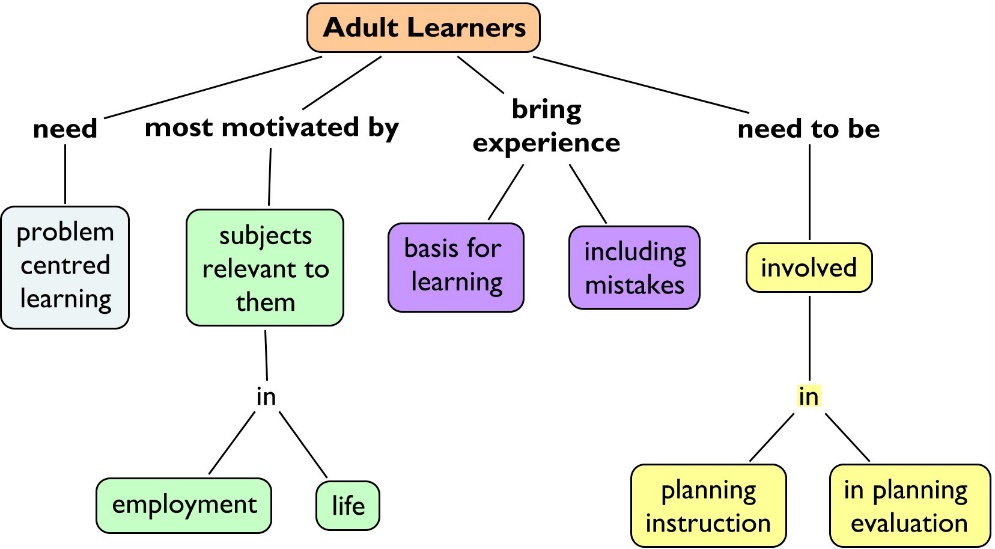 Activity 2: Active vs Passive LearningWhere would you put these GME learning activities on the continuum abovePatient rounds with attendingsM&MJournal clubLectureSimulationMock CodesBedside teachingRole playDiscussionsCase discussionsQuality improvement projectsSetting individual learning goalsRequired readingsOnline learning modules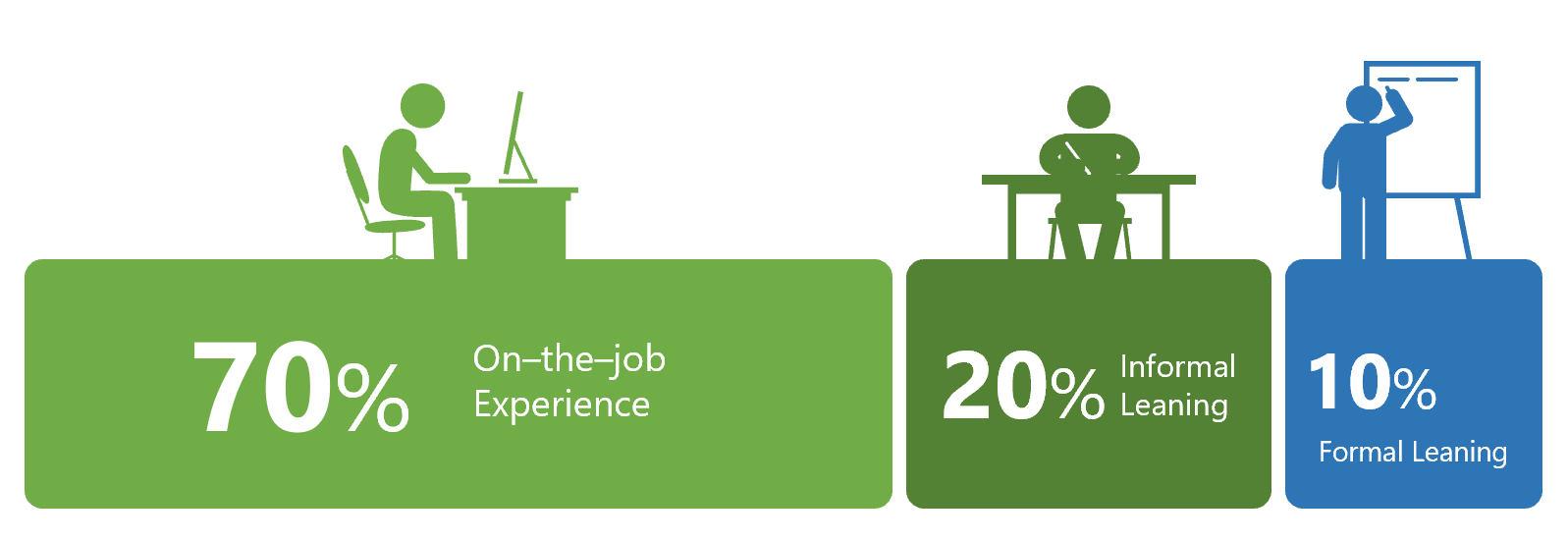 Activities 3: Learning More about Adult Learning TheoryPedagogy (Teacher-centered) or Andragogy (Learner-centered)p=pedagogy/a=andragogy___  1.  independent, self-directed learning activities___  2.  evaluation is accomplished through external methods (lectures, assigned readings)___  3.  planning and assessment is a collaborative activity between teacher and students___  4.  characterized by competitiveness and value judgments___  5.  learning environment is more informal and characterized by equality/mutual respect, and cooperation___  6.  teaching is characterized by inquiry projects, experimentation, independent study___  7.  planning and assessment is conducted by the teacher___  8.  learners are externally motivated (rewards, competition, grades)___  9.  evaluation is characterized by self-assessment___  10.  learners are dependent___  11.  evaluation is accomplished mainly by external methods (grades, tests & quizzes)___  12.  learners are intrinsically motivatedDigging Deeper into AndragogyIf the tenets of andragogy (adult learning) are true, which of the following statements should be true?___ Adults are more inclined than children to want to learn for the sake of learning and don’t need external motivation___ Adults are more fully developed and will learn more quickly___ Adults will want to set their own learning objectives___ Adults will need less supervision in the learning process___ As individuals mature, they gather a wealth of experiences that can be used as resources for learning___ Learning that relates in direct ways to life roles (i.e., spouse, parent, employee, physician) is especially motivating___ Concrete knowledge/skills that can be applied directly/immediately in one’s life holds greater meaning/attraction than more abstract information.  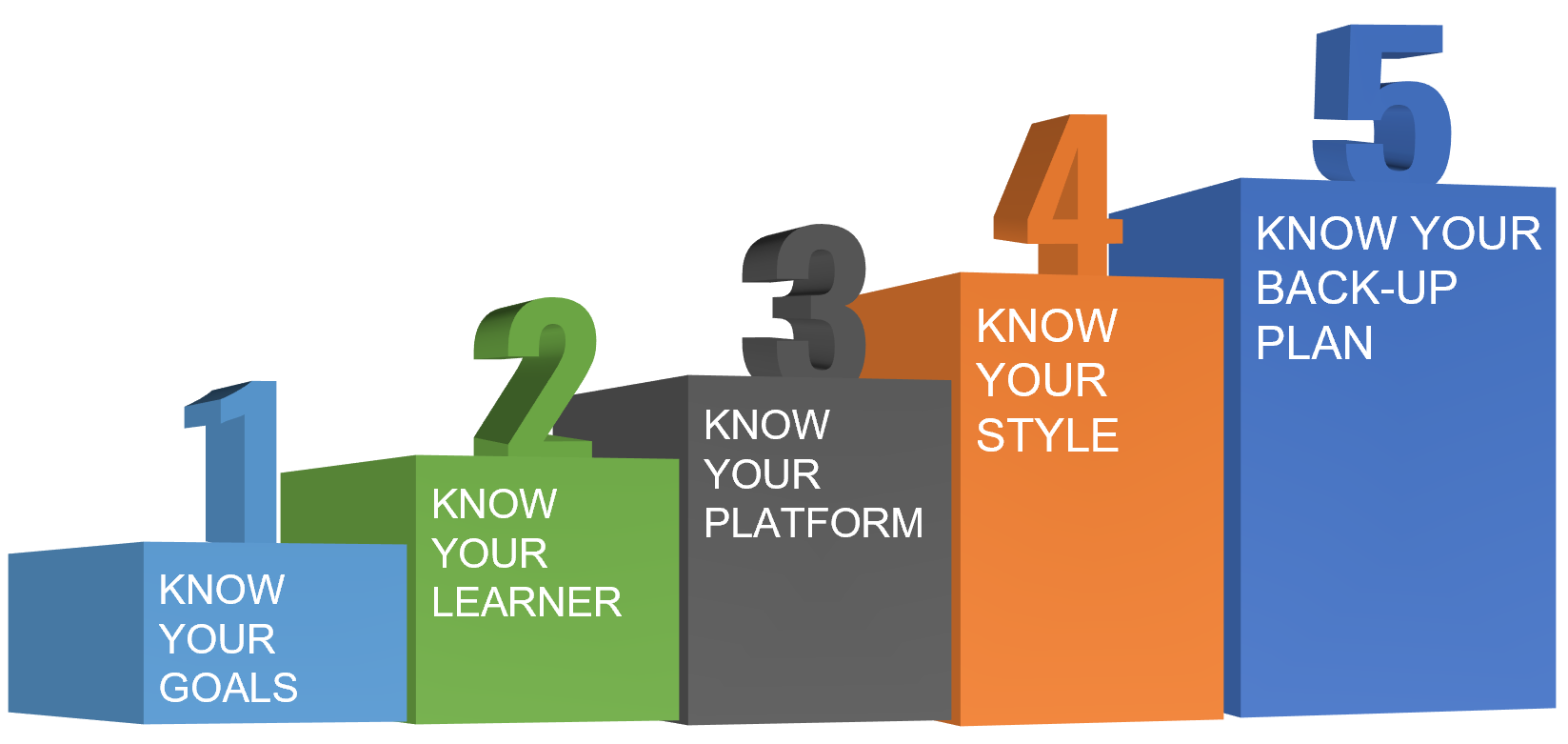 Keys to High Impact Virtual Learning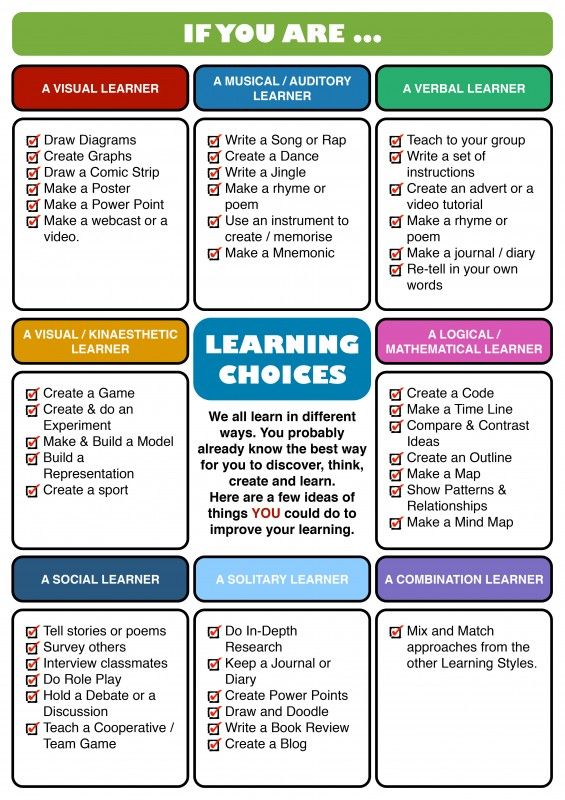 PassiveCould go either wayActiveKNOW YOUR GOALSKNOW YOUR LEARNERKNOW YOUR PLATFORMKNOW YOUR STYLEKNOW YOUR BACK-UP PLANNOTES